Figure S1. Characterization of T cell responses specific to SARS-CoV-2 viral proteins in vaccinees. (A) Exemplary strategy for gating CD4+ and CD8+ T cells by flow cytometry. Exemplary gating strategy for analyzing CD4+ (B) and CD8+ (C) T cell responses specific to SARS-CoV-2 S, N, and M in vaccinees. UC: unstimulated control; PC: positive control stimulation.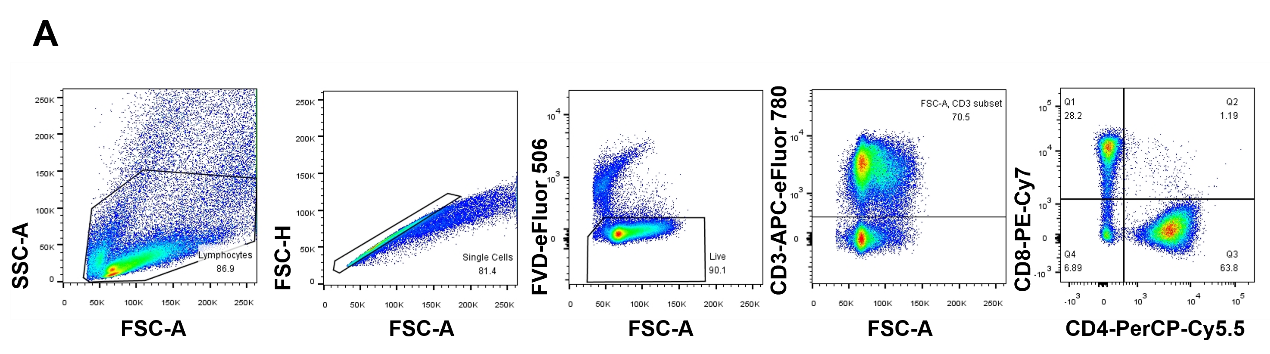 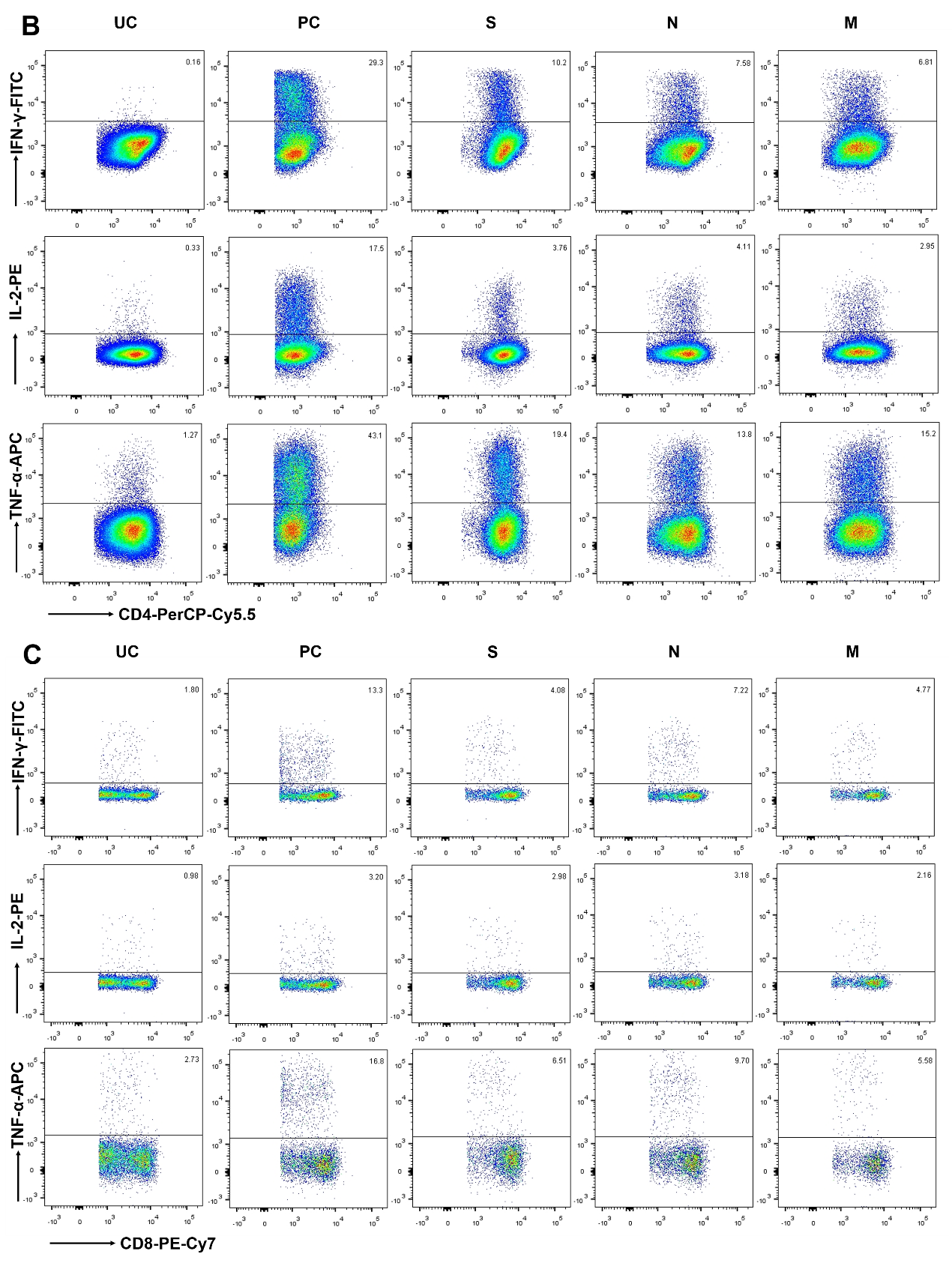 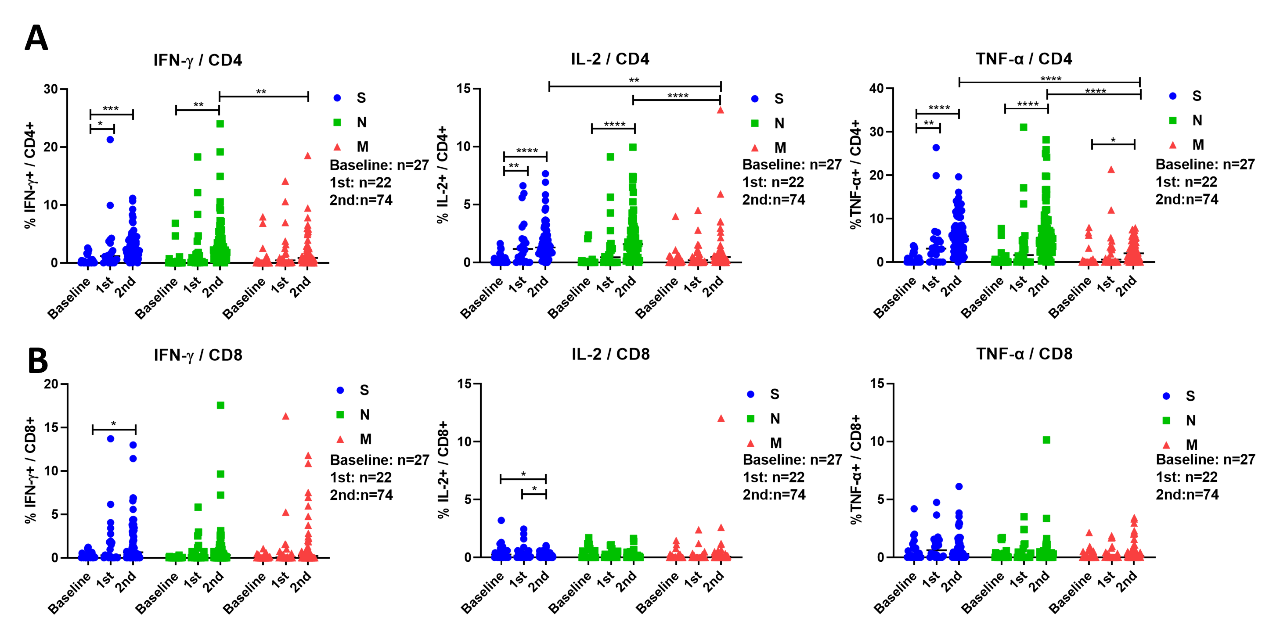 Figure S2. IFN-γ, IL-2, or TNF-α responses in CD4+ and CD8+ T cells of individuals before and after vaccination. The frequency of IFN-γ, IL-2, or TNF-α in CD4+ (A) and CD8+ (B) T cells against S, N, and M of SARS-CoV-2 in the participants pre- and post-vaccination. Baseline: pre-vaccination; 1st: first vaccination; 2nd: second vaccination. Each symbol represents an individual donor with a line indicating the median of each group. One-way ANOVA followed by Turkey’s multiple comparisons test was used to test the statistical significance. *,P<0.05; **, P <0.01; ***, P <0.001; ****, P <0.0001.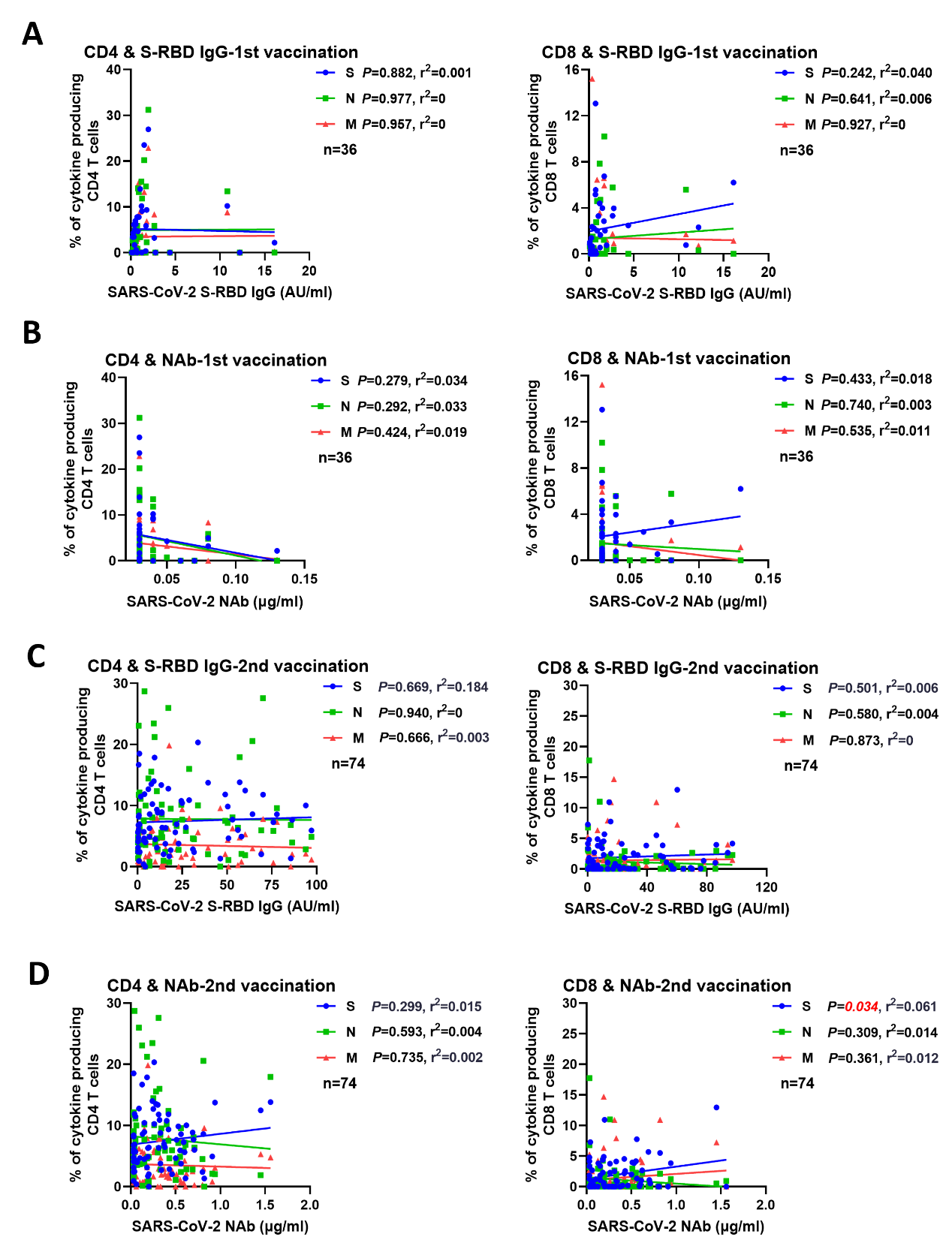 Figure S3. Correlation between the concentration of SARS-CoV-2 S-RBD IgG and NAb and the magnitude of SARS-CoV-2-specific T cell responses. The correlation between the magnitude of CD4+ and CD8+ T cell responses specific to S, N, or M and SARS-CoV-2 S-RBD IgG (A) and NAb (B) levels after the first vaccination are shown. The correlation between the magnitude of CD4+ and CD8+ T cell responses specific to S, N, or M and SARS-CoV-2 S-RBD IgG (C) and NAb (D) levels after the second vaccination are shown. Pearson product-moment correlation coefficient test was used to test the significance and P value and r2 value (correlation coefficient) are indicated in each panel.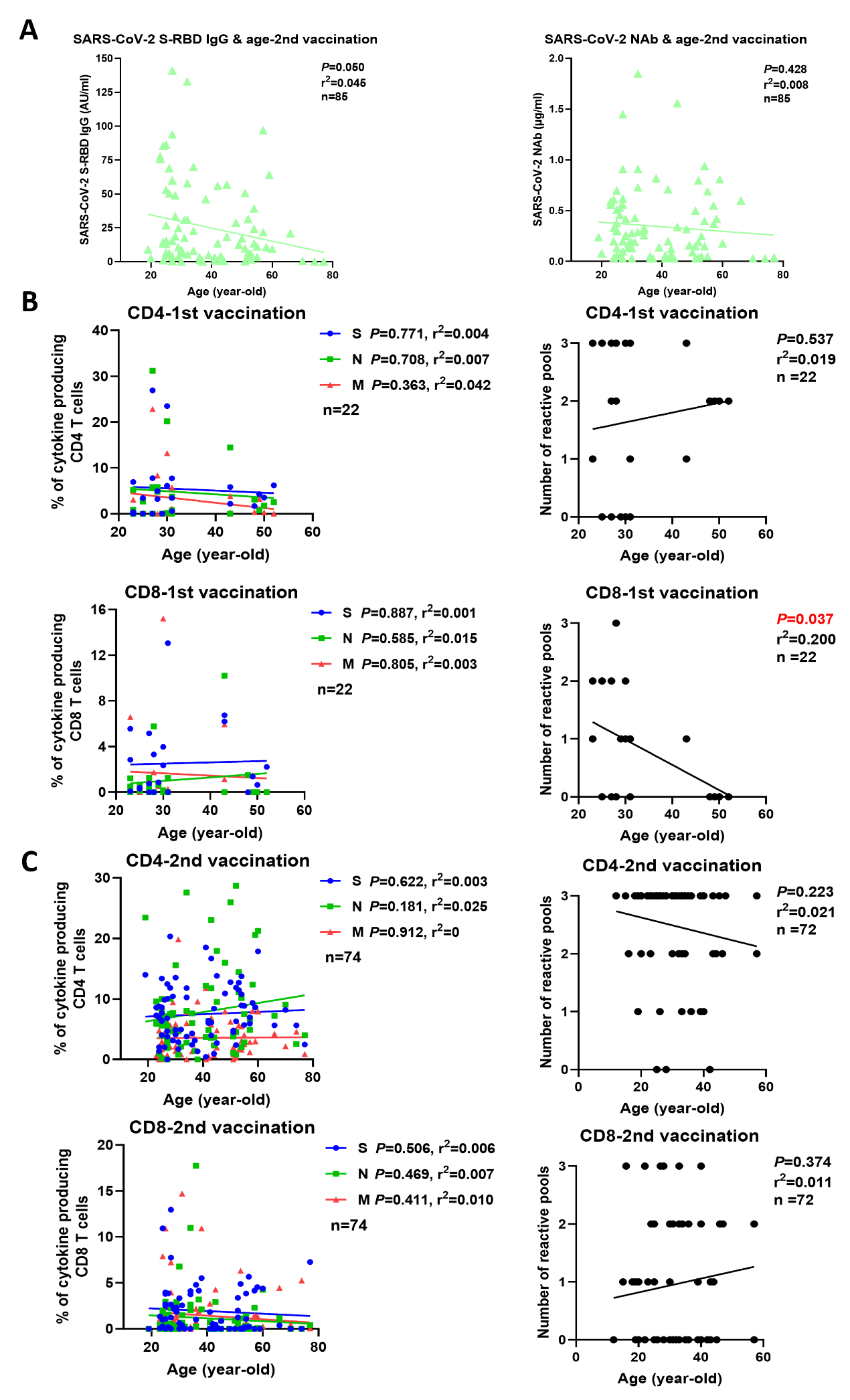 Figure. S4. Correlation between SARS-CoV-2-specific humoral and cellular immune responses and age. (A) The correlation between the SARS-CoV-2 S-RBD IgG and NAb levels in plasma and age. (B) The correlation between the magnitude and breadth of SARS-CoV-2-specific CD4+ and CD8+ T cell responses and age after the first vaccination. (C) The correlation between the magnitude and breadth of SARS-CoV-2-specific CD4+ and CD8+ T cell responses and age after the second vaccination. Pearson product-moment correlation coefficient test was used to test the significance and P value and r2 value (correlation coefficient) are indicated in each panel.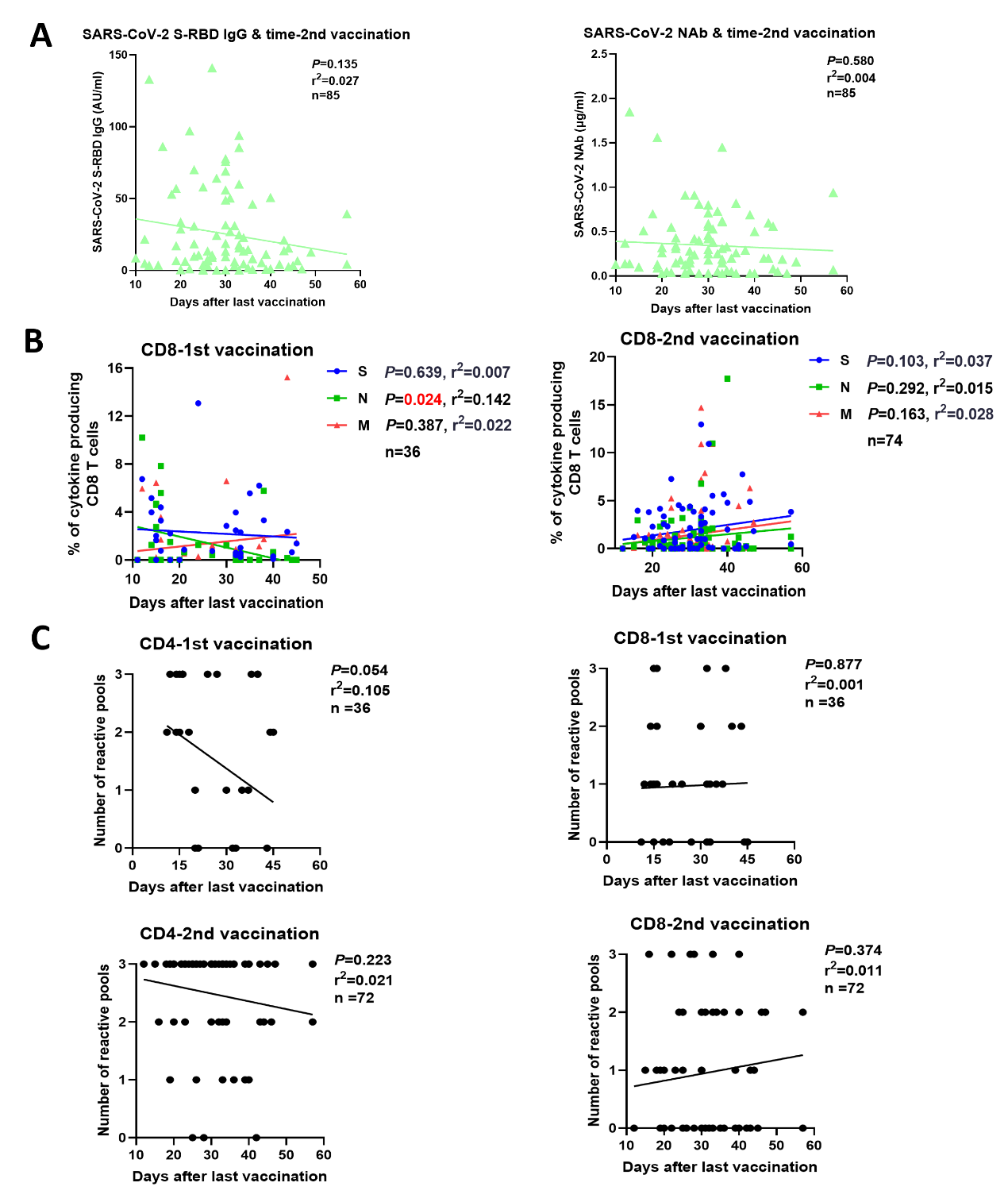 Figure S5. Correlation between the SARS-CoV-2-specific humoral or T cell responses and the time that had elapsed from the last vaccination. (A) The correlations between SARS-CoV-2 S-RBD IgG and NAb and days after the second vaccination. (B) Correlation between SARS-CoV-2-specific CD8+ T cell responses and days after the first and second vaccination. (C) The correlation between the breadth of SARS-CoV-2-specific CD4+ and CD8+ T cell responses and days after the first and second vaccination. Pearson product-moment correlation coefficient test was used to test the significance and P value and r2 value (correlation coefficient) are indicated in each panel.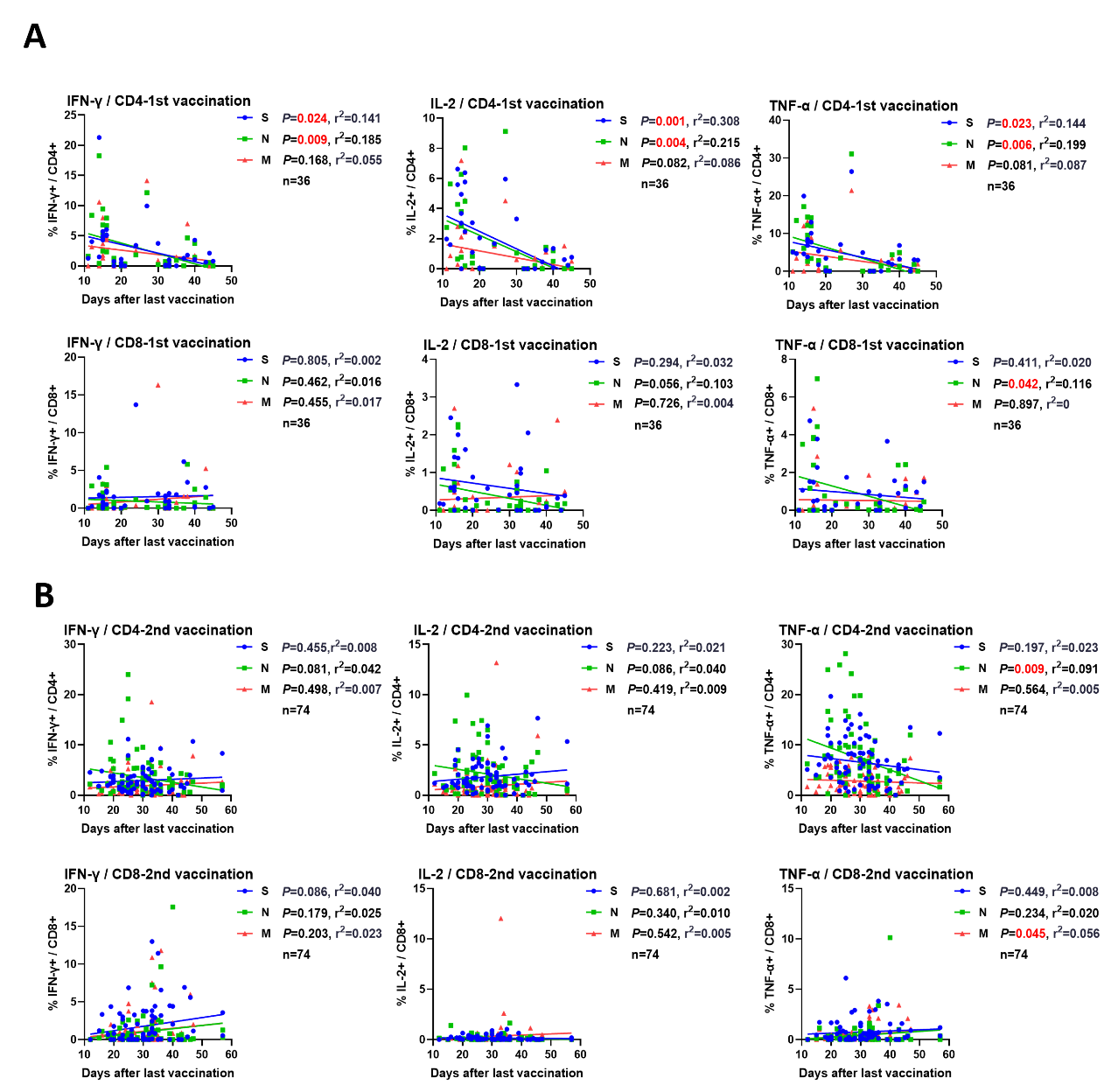 Figure S6. IFN-γ, IL-2, or TNF-α responses in CD4+ and CD8+ T cells of individuals before and after vaccination. The frequency of IFN-γ, IL-2, or TNF-α in CD4+ (A) and CD8+ (B) T cells against S, N, and M of SARS-CoV-2 in the participants after the first and second vaccination. Pearson product-moment correlation coefficient test was used to test the significance and P value and r2 value (correlation coefficient) are indicated in each panel.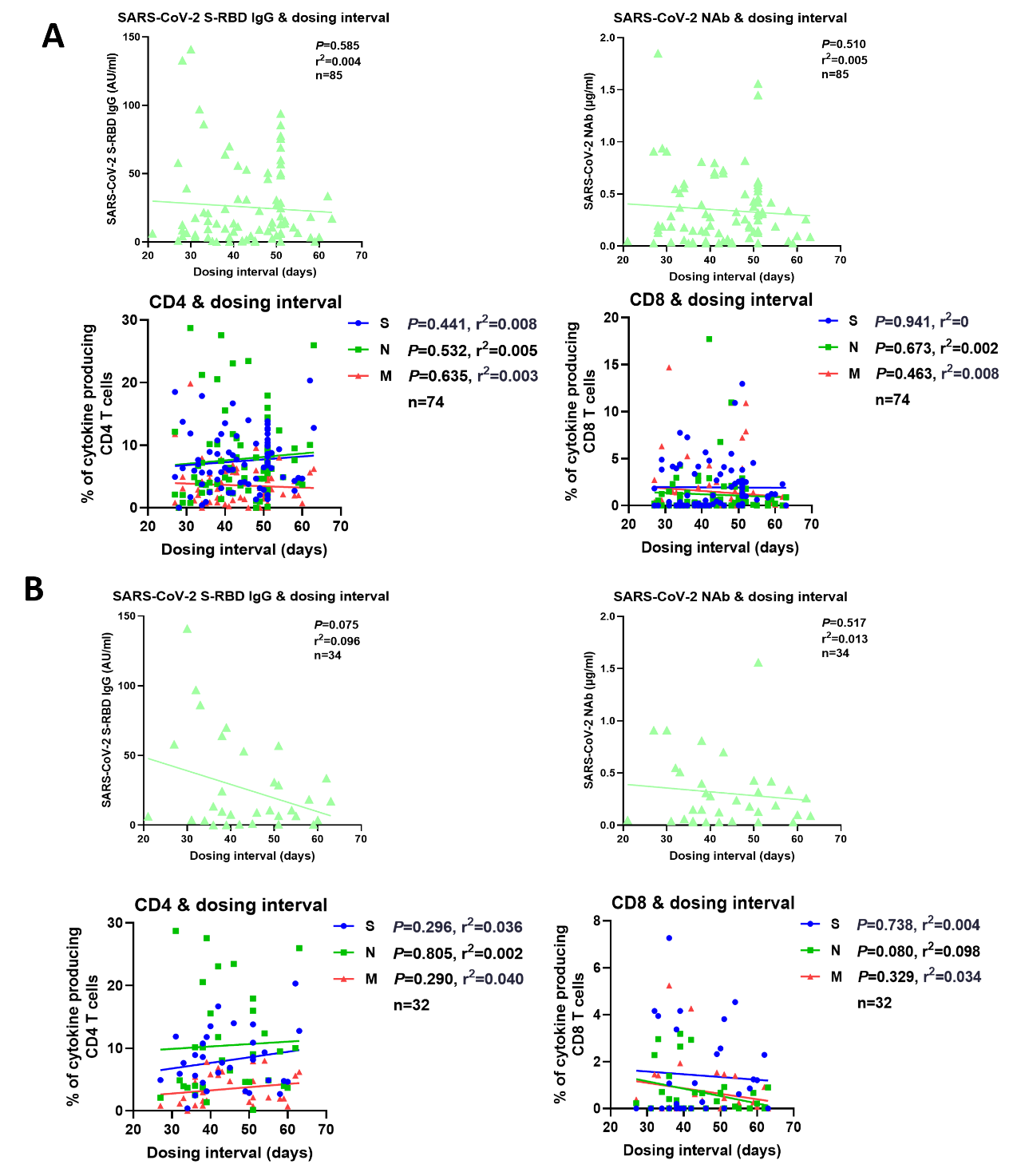 Figure S7. Correlation between SARS-CoV-2-specific humoral and cellular immune responses and dosing interval. (A) The correlation between SARS-CoV-2-specific humoral and cellular immune responses and dosing interval in all individuals who received two doses of vaccine. (B) The correlation between SARS-CoV-2-specific humoral and cellular immune responses and dosing interval in 2- to 4-week group. Pearson product-moment correlation coefficient test was used to test the significance and P value and r2 value (correlation coefficient) are indicated in each panel.